Мастер-класс представляет:Аверина Анжелика Николаевна    Воображение — это психический процесс, заключающийся в создании новых образов (представлений) путем переработки материала восприятий и представлений, полученных в предшествующем опыте
(М. В. Гамезо и И. А. Домашенко). Особенности развития воображения в младшем школьном возрасте:Воображение приобретает произвольный характер, предполагая создание замысла, его планирование и реализацию;оно становится особой деятельностью, превращаясь в фантазирование;ребёнок осваивает приемы и средства создания образов;воображение переходит во внутренний план, отпадает необходимость в наглядной опоре для создания образов.Игры на развитие воображения.Игра №1Посмотри внимательно, на что похожа каждая фигурка? Назови несколько вариантов, а потом можешь её дорисовать так, как ты себе это представляешь.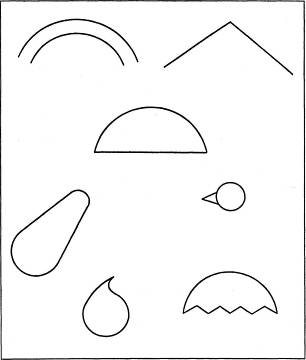 Игра №2Дорисуй линии и фигуры так, чтобы получился волшебный лес со своими обитателями.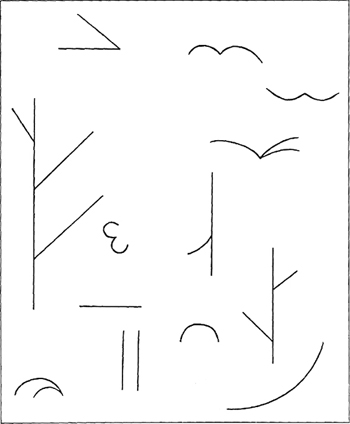 Игра №3Подумай, как можно эти фигуры превратить в подарки для твоих друзей. Попробуй дорисовать.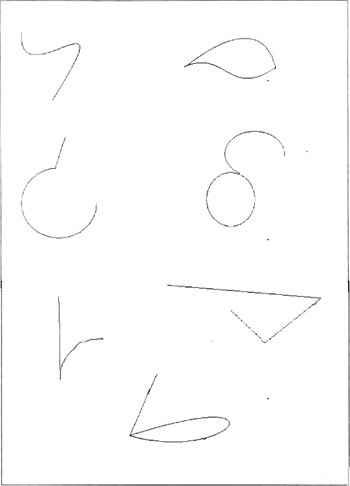 Игра №4Посмотри внимательно на каждую кляксу и подумай, на что она похожа. Попробуй дорисовать.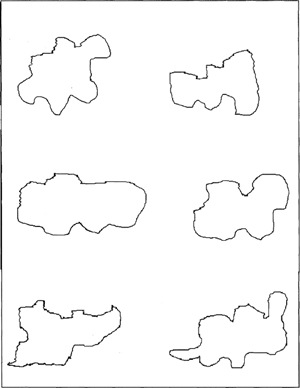 Игра №5Дорисуй эти кружки так, чтобы из них получилась картинка. Можешь несколько кружков объединить в одну картину.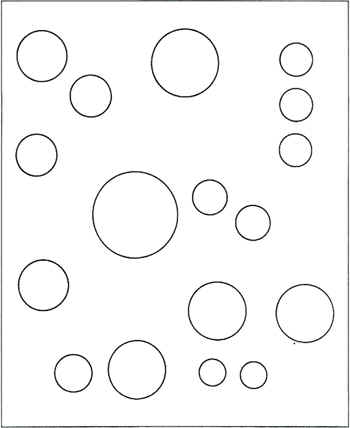  Игра №6Посмотри, как можно, соединяя точки, сделать рисунок. Попробуй нарисовать что-нибудь сам, соединяя точки.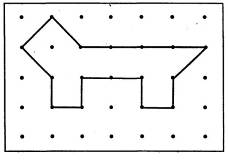 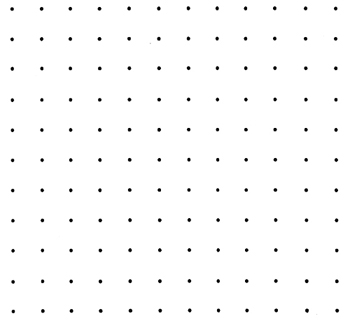 Игра №7На картинке узоры остались только у одной бабочки. Придумай узоры для остальных бабочек и раскрась их.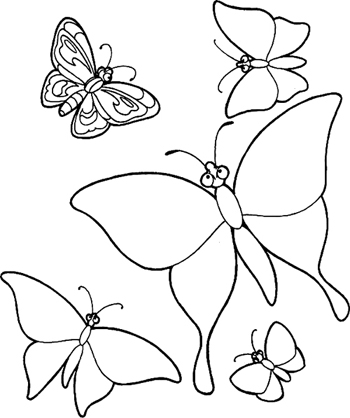 Игра №8Придумай, что можно нарисовать из этих геометрических фигур. Каждую фигуру можно использовать по нескольку раз и можно менять их размеры. Но другие фигуры использовать нельзя. Например, как показано на картинке.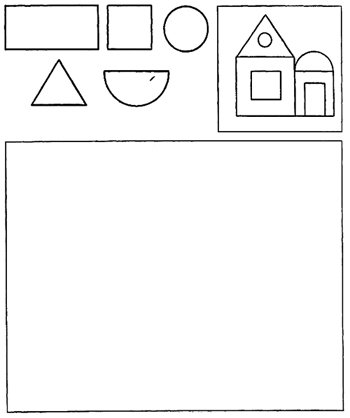 Желаю творческих успехов!Для детей Младшего школьного возраста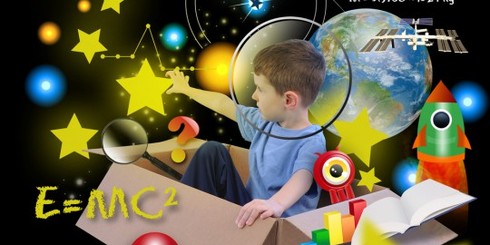 2022 год